PROPOSALDAEWOONGOPEN COLLABORATION FOR INNOVATIVE DDS TECHNOLOGY DEVELOPMENT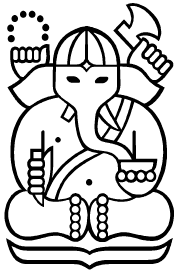 Principal Investigator:…………………………..Academic UnitFaculty/School/Center/Research Center	: 	……………..........................INSTITUT TEKNOLOGI BANDUNGMonth, 2023Form OPEN COLLABORATION RESEARCH PROPOSAL1. Project TitleA. Research topic No. : (If relevant information is not available, it can be omitted.)B. Research topic title :C. Submission date : 2. Affiliation (Organization Information)A. University or Institute : B. Faculty : C. Detail Major : D. Owned LAB Name : 3. Research Director Information A. Name : B. Position : C. Self introductionD. Main research4. The alignment between my research and the topic that I choose from DaewoongA. BackgroundB. Participating Research Team Organization Chart* Please indicate who is in charge of the research.C. Materials and MethodsD. InstrumentsE. Research Timelineex) For a 3-month studyex) For a 6-month studyF. Planning BudgetF. Matters requiring support from Daewoong5. Expectation result from the combine research with Daewoong6. The possibility to continue the research even after finishing the research this time.7. ReferencesNo.TitleJournal / Volume / Issue / PageYearNo.Instrument / EquipmentManufacturer / Model Name / SpecificationActivity1stMonth2ndMonth3rdMonth√√√Activity1st Month2nd Month3rd Month4rd Month5rd Month6rd Month√√√√√√ClassificationItemFuncitonCalculation detailsAmount(USD or IDR)Personnel expensesDirectorPersonnel expensesSupervisorPersonnel expensesResearcherMaterial costAmlodipine besylateAPIMaterial costAmlodipine besylateReference StandardMaterial costEquipment usage feeEquipment usage feeEquipment usage feeOther costsOther costsOther costsTotal amount (USD or IDR)Total amount (USD or IDR)Total amount (USD or IDR)Total amount (USD or IDR)ItemFuncitonCalculation detailsQuantity required